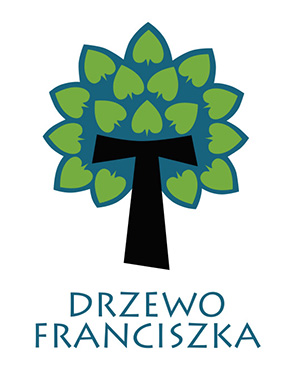 Regulamin Programu DRZEWO FRANCISZKA 2019§ 1TEMAT PROGRAMU DRZEWO FRANCISZKA 2019Szacunek dla życia – szacunek dla środowiska, chrześcijańska droga poprawy stanu środowiska.§ 2CELE PRZEDSIĘWZIĘCIAIntensywne użytkowanie środowiska przyrodniczego niezgodne z naturalnymi zasadami i mechanizmami jego funkcjonowania doprowadziło do poważnego kryzysu i naruszenia środowiskowej stabilności życia na Ziemi. Efektami są zachodzące w skali globalnej, regionalnej i lokalnej zmiany przyrodnicze, społeczne i ekonomiczne, które są niekorzystne dla trwałego i zrównoważonego rozwoju cywilizacyjnego. Celem regionalnego programu DRZEWO FRANCISZKA 2019 jest podniesienie świadomości ekologicznej wielkopolskiej młodzieży w oparciu o społeczną naukę Kościoła katolickiego i zaktywizowanie młodych ludzi do prowadzenia działań na rzecz środowiska w swoich gminach i parafiach.Intencją programu DRZEWO FRANCISZKA 2019 jest również upowszechnienie tego nauczania w Wielkopolsce.Celem programu jest podjęcie przez zespoły młodzieżowe szkolnych inicjatyw na rzecz środowiska (programów edukacyjnych, audycji radiowych, serii artykułów prasowych w mediach lokalnych, akcji współdziałania z władzami lokalnymi, festynów edukacyjnych, szkolnych programów badawczych, działań terenowych, akcji ekologicznych itp.) w dowolnie wybranej przez grupę formie, podzielonych według obszarów zainteresowania programu DRZEWO FRANCISZKA 2019:a) ochrona i kształtowanie zasobów wodnych,  b) ochrona ekosystemów i krajobrazów, c) przeciwdziałanie szkodliwym emisjom do atmosferze, d) ochrona różnorodności biologicznej,  e) problemy terenów zurbanizowanych.  § 3ORGANIZATORZYOrganizatorem programu DRZEWO FRANCISZKA 2019 jest Fundacja Zakłady Kórnickie (Al. Flensa 2B, 62-035 Kórnik).§ 4UCZESTNICY1. Uczestnikami programu DRZEWO FRANCISZKA 2019 są uczniowie szkół podstawowych w dwóch kategoriach wiekowych: 1-4 oraz 5-8 z terenu województwa wielkopolskiego skupieni w pięcioosobowe zespoły, reprezentujące poszczególne szkoły. Każda szkoła może wytypować 2 zespoły - po jednym zespole w jednej grupie wiekowej. 2. Każdy zespół pracuje pod opieką nauczyciela-opiekuna.  § 5CZAS TRWANIAProgram DRZEWO FRANCISZKA 2019 trwa od dnia 14 stycznia 2019r. do 16 października 2019r. (dzień konferencji na Międzynarodowych Targach POLECOSYSTEM).§ 6PRZYSTĄPIENIE DO PRZEDSIĘWZIĘCIASzkoły przesyłają Kartę Zgłoszenia do Organizatora do dnia 14 lutego 2019r. z informacjami: Nazwa szkoły, Adres szkoły, dane kontaktowe (telefon, adres email),Imienny składu zespołu,Tytuł / temat zgłaszanego projektu,Imię i nazwisko Opiekuna z danymi kontaktowymi (telefon, adres email).§ 7ETAPY PROGRAMUOgłoszenie nowej edycji programu DRZEWO FRANCISZKA 2019 i zaproszenie wielkopolskich szkół: 14 stycznia 2019r.Zebranie deklaracji uczestnictwa: do dnia 14 lutego 2019r.Konferencja inaugurująca nową edycję programu: 1 marca 2019r.Realizacja Szkolnych Programów Ochrony Środowiska: 14 lutego-28 czerwca 2019r.Przysłanie raportów o realizacji SzPOŚ: do dnia 13 września 2019r.Dopuszczamy raporty w formie filmów, prezentacji multimedialnych lub pisemnej (ze zdjęciami) wysyłanych drogą elektroniczną na adres drzewofranciszka@fzk.pl lub na CD dostarczanych do siedziby Fundacji.Praca Kapituły Programu: 17 września – 11 października 2019.Zasadzenie Drzewa Franciszka – 5 października 2019r.Ocena finalna kapituły: 12 października 2019r.Finał programu DRZEWO FRANCISZKA 2019, konferencja finałowa podczas targów POLECOSYSTEM w Poznaniu, wręczenie nagród: 16 października 2019r.Ogłoszenie edycji programu DRZEWO FRANCISZKA 2020: 16 października 2019r. (podczas targów POLECOSYSTEM).§ 8NAGRODYKapituła programu DRZEWO FRANCISZKA 2019 wybiera 3 najlepsze projekty w każdej grupie wiekowej, nagradzając zespoły szkolne w następujący sposób: I miejsce – nagrody o wartości do 6.000,00 złotych,II miejsce – nagrody o wartości do 4.000,00 złotych,III miejsce – nagrody o wartości do 3.000,00 złotych.Kapituła programu DRZEWO FRANCISZKA 2019 nagradza również Opiekunów zespołów szkolnych.Kapituła programu DRZEWO FRANCISZKA 2019 przyznaje również nagrody dla szkół w formie bonu edukacyjnego w następujący sposób:I miejsce – o wartości do 5.000,00 złotychII miejsce – o wartości do 3.000,00 złotychIII miejsce – o wartości do 1.000,00 złotychKapituła programu DRZEWO FRANCISZKA 2019 zastrzega sobie prawo do wprowadzenia dodatkowych form nagradzania.§ 9POSTANOWIENIA ZWIĄZANE Z RODOZgodnie z art. 13 ust. 1 i 2 ogólnego rozporządzenia o ochronie danych osobowych z dnia 27 kwietnia 2016r.: 1. Administratorem danych osobowych zebranych podczas programu DRZEWO FRANCISZKA 2019 jest Fundacja Zakłady Kórnickie.2. Kontakt z Inspektorem Ochrony Danych Osobowych, Panią Danutą Podolak, jest możliwy pod adresem e-mail: Danuta@fzk.pl.3. Fundacja Zakłady Kórnickie będzie przetwarzać dane osobowe uczestników programu DRZEWO FRANCISZKA 2019 w celu realizacji przedsięwzięcia, w tym w szczególności w celu: potwierdzania udziału w programie, sprawdzenia list obecności oraz przekazania nagród w programie (na podstawie art. 6 ust. 1 lit.a ogólnego rozporządzenia o ochronie danych osobowych z dnia 27 kwietnia 2016 r.).4. Dane osobowe będziemy przechowywać przez okres 5 lat po zakończeniu programu DRZEWO FRANCISZKA 2019.5. Każdy z uczestników programu DRZEWO FRANCISZKA 2019 posiada prawo do: - żądania od administratora dostępu do danych osobowych,  - sprostowania bądź przeniesienia danych osobowych,  - usunięcia lub ograniczenia przetwarzania danych osobowych, - wniesienia sprzeciwu wobec przetwarzania danych osobowych.6. Każdy z uczestników programu DRZEWO FRANCISZKA 2019 ma prawo do cofnięcia zgody na przetwarzanie danych osobowych w dowolnym momencie.  7. Każdy z uczestników programu DRZEWO FRANCISZKA 2019 ma prawo wniesienia skargi do organu nadzorczego, jeśli uzna, że przetwarzanie jego danych osobowych narusza przepisy ogólnego rozporządzenia o ochronie danych osobowych z dnia 27 kwietnia 2016r. 8. Podanie danych osobowych jest dobrowolne, ale niepodanie danych w zakresie wymaganym przez administratora będzie skutkować nieuwzględnieniem zgłoszenia. § 10POSTANOWIENIA KOŃCOWEFundacja Zakłady Kórnickie, organizator Programu, dostarcza do szkoły-uczestnika Programu drzewa na swój koszt.Raporty z realizacji Szkolnych Programów Ochrony Środowiska uczestnicy przesyłają drogą elektroniczną na adres: drzewofranciszka@fzk.pl do dnia 13 września 2019r. w formie filmowej i/lub prezentacji multimedialnej i/lub raportu pisemnego ze zdjęciami; lub na CD dostarczane do siedziby Fundacji Zakłady Kórnickie.Organizatorzy programu DRZEWO FRANCISZKA 2019 zastrzegają sobie możliwość wykorzystania prac w formie materiałów prezentacyjnych, w publikacjach, w materiałach własnych oraz na stronach internetowych integralnie związanych z realizacją programu. Uczestnik programu DRZEWO FRANCISZKA 2019 oświadcza, że będą posiadał wszelkie autorskie prawa majątkowe do prezentowanego przez siebie projektu, które powstaną w związku i w wyniku uczestnictwa w programie DRZEWO FRANCISZKA 2019, w tym w szczególności wszystkie autorskie prawa majątkowe przysługujące autorom i wszystkim innym osobom współuczestniczącym w powstaniu projektu. Złożenie Karty Zgłoszenia do programu DRZEWO FRANCISZKA 2019 w sposób opisany w § 6 Regulaminu jest równoznaczne z akceptacją niniejszego Regulaminu oraz z przeniesieniem na rzecz Organizatorów autorskich praw majątkowych do projektów zespołów szkolnych uczestniczących w programie na wszystkich – znanych w chwili złożenia Karty Zgłoszenia do programu - polach eksploatacji wymienionych w art. 50 ustawy o prawie autorskim i prawach pokrewnych (Dz. U. z dnia 5 maja 2017 r. poz. 880) oraz w zakresie: wprowadzania do pamięci twardego dysku komputera, na pamięci przenośnej, nośnikach cyfrowych i papierowych; publicznego udostępniania projektów zespołów szkolnych lub ich części w sieci Internet lub w inny sposób tak, aby każdy mógł mieć do niego dostęp w miejscu i w czasie przez siebie wybrany; utrwalania projektów zespołów szkolnych na wszelkiego rodzaju nośnikach informatycznych oraz drukiem; zwielokrotniania i wprowadzania do obrotu utrwalonych egzemplarzy projektów zespołów szkolnych; wykonanie, wystawienie, wyświetlenie, odtworzenie oraz nadawanie i reemitowanie projektów zespołów szkolnych; opracowania projektów zespołów szkolnych przez tłumaczenie na dowolny język; zezwalanie na wykonywanie zależnego prawa autorskiego w zakresie w/w pól eksploatacji. Uczestnik programu DRZEWO FRANCISZKA 2019 zobowiązuje się, że przenoszone w ramach umowy prawa autorskie nie będą w chwili ich przejścia na Organizatorów obciążone prawami osób trzecich, a także, że osoby uprawnione z tytułu osobistych praw autorskich nie będą wykonywać takich praw w stosunku do Organizatorów lub ich następców prawnych. Uczestnikowi przedsięwzięcia nie przysługuje odrębne wynagrodzenie za korzystanie z projektu zgłoszonego do programu DRZEWO FRANCISZKA 2019 na każdym odrębnym polu eksploatacji. Organizatorom służy bez prawa do odrębnego wynagrodzenia prawo do zezwalania na wykonywanie zależnego prawa autorskiego. Przewidziane regulaminem pola eksploatacji dotyczą wykorzystywania tak oryginałów projektu, jak i jego kopii.  Organizatorzy nie ponoszą odpowiedzialności za naruszenie przez zgłaszającego pracę jakichkolwiek praw osób trzecich w związku z przeniesieniem majątkowych praw autorskich do pracy lub jej poszczególnych składników w sposób i zakresie opisanym w niniejszym regulaminie.   Niniejszy regulamin wchodzi w życie z dniem ogłoszenia i podlega publikacji na stronie internetowej Fundacji Zakłady Kórnickie i innych współpracowników programu DRZEWO FRANCISZKA 2019.  Niniejszy Regulamin jest jedynym dokumentem określającym zasady programu DRZEWO FRANCISZKA 2019.   W sytuacjach nieobjętych regulaminem spory rozstrzygają Organizatorzy. Decyzje podjęte przez Kapitułę i Organizatorów są ostateczne i nie podlegają odwołaniu.  Organizatorzy programu DRZEWO FRANCISZKA 2019 zastrzegają sobie prawo do wprowadzenia zmian w Regulaminie, o czym uczestnicy zostaną poinformowani e-mailem na adres poczty elektronicznej podany w Karcie Zgłoszenia. Organizatorzy mogą przerwać lub odwołać projekt bez podania przyczyny, co nie będzie powodowało powstania po stronie Uczestników przedsięwzięcia żadnych roszczeń.   W przypadku małego zainteresowania szkół oraz ich uczniów udziałem w projekcie, Organizatorzy mogą zdecydować o nieprzeprowadzeniu projektu.   Organizatorzy zastrzegają sobie prawo do nieprzyznania nagród w sprzypadku niespełnienia wymogów regulaminu projektu w nadesłanych pracach.  Dodatkowe informacje programie DRZEWO FRANCISZKA 2019udzielane są przez pracowników Fundacji Zakłady Kórnickie i wskazanych współpracowników.  Administratorem danych osobowych jest Fundacja Zakłady Kórnickie. Dane będą przetwarzane w celu udziału w projekcie oraz przyznania nagród.   Organizatorzy nie ponoszą odpowiedzialności za usługi pocztowe, kurierskie itp., z których korzystać będą uczestnicy projektu.   Organizatorzy nie ponoszą odpowiedzialności za działania osób trzecich, związane z organizacją programu DRZEWO FRANCISZKA 2019 oraz za skutki podania błędnych lub nieaktualnych danych przez uczestników.  